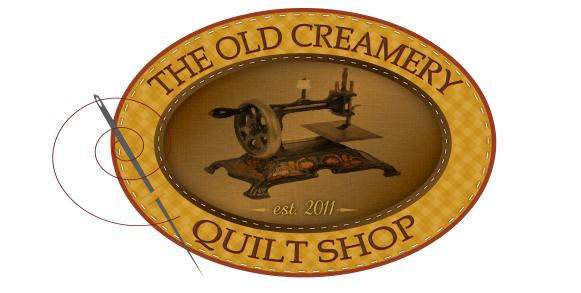 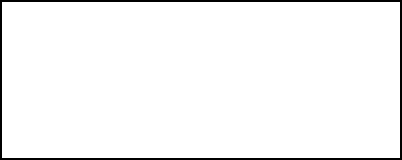 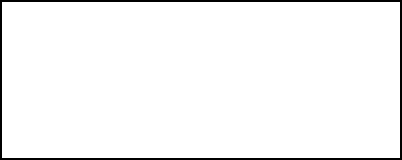 120 Superior Ave, Randall, MN 56475320-749-2420  www.theoldcreameryquiltshop.comMachine Quilting and FinishingQuilting Options:	Additional Services:Meandering: All over puzzle piece type design. Priced from $ .017 per square inch.Pantograph:	Edge to edge all over design. Priced from $.020 to $.040 per square inch depending on the intricacy of the design.* Setup Charge for runners:  $25Squaring backing:………………..$10.00 Pressing: backing or quilt top…....$10.00 Piecing back: (per seam)……........$10.00 Thread/Needle charge(always a brand new needle and quality thread)*Basic threads (per sq.yd)……….…..$ 1.50*Specialty threads (per square inch).includes thread changes……………………....$ 3.00 Basting:  (per square inch)………….$	.01 Binding: (based on straight edge binding) Full binding: (make, attach, and hand whip down.)…………………$0.38 per linear inch Full Binding:(make, attach, and machine stitch down)…………$0.25 per linear inchMake and attach binding: (so you can hand whip down.)……………$0.19 per linear inch Attach binding only: (you provide binding and I will attach so you can hand whip down)………………….$0.11 per linear inch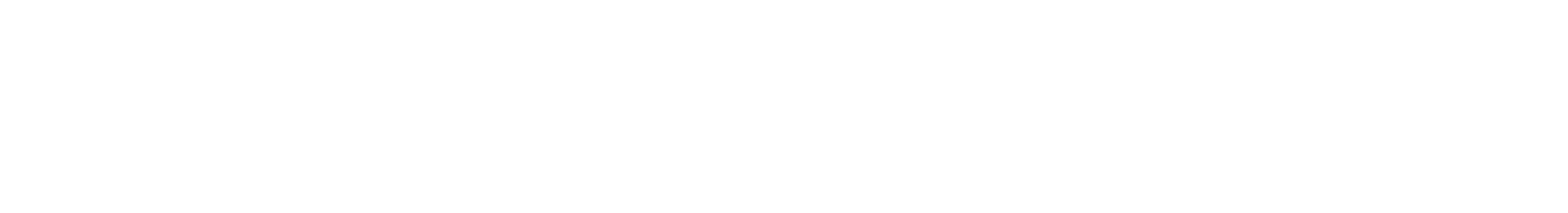 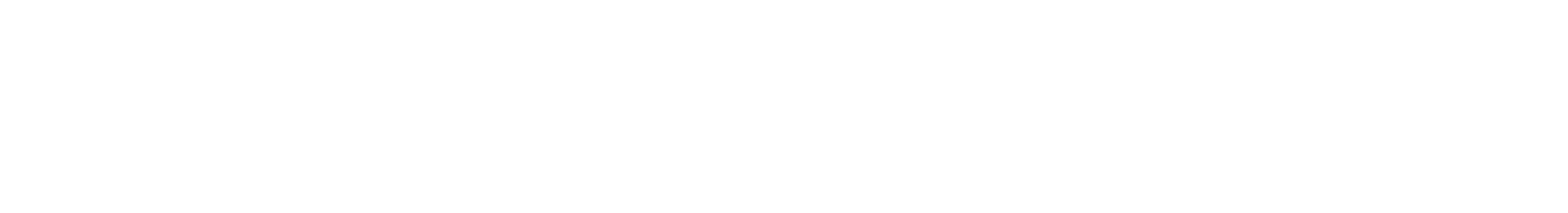 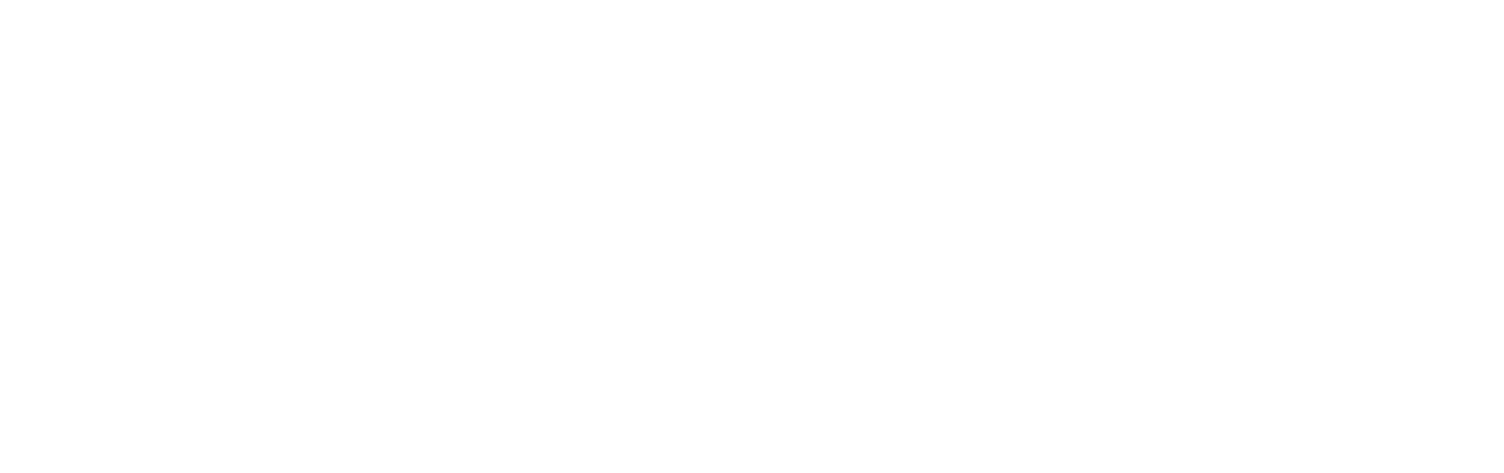 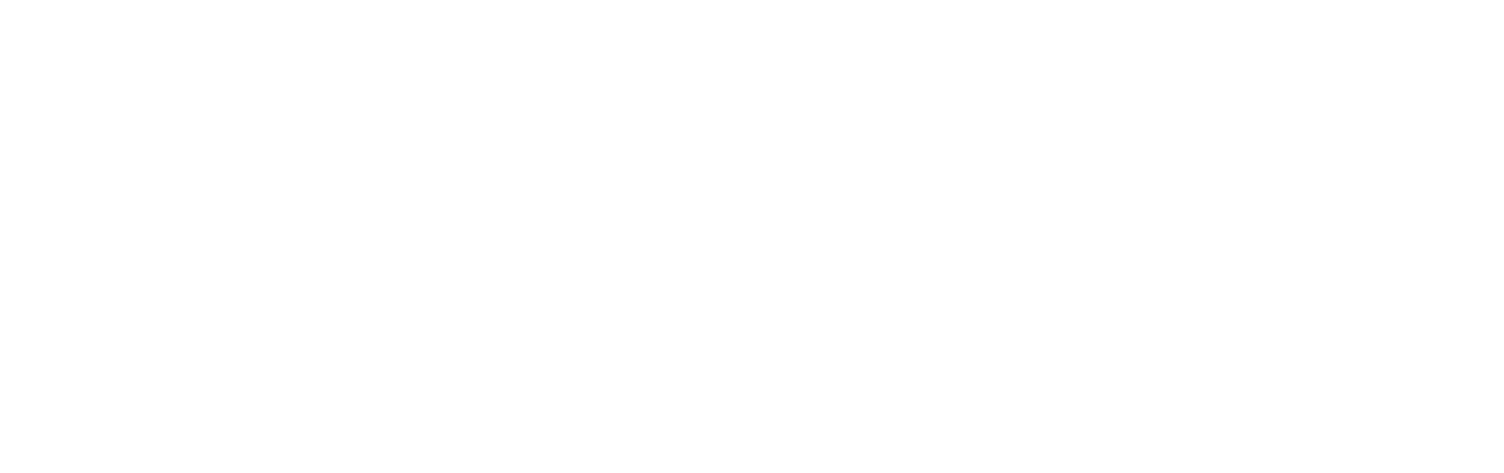 